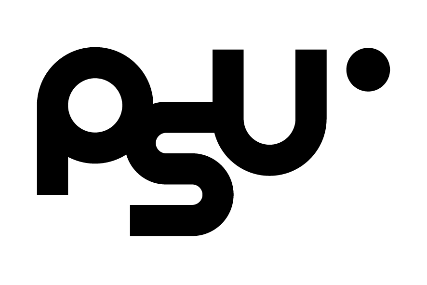 แบบฟอร์มเสนอโครงการประจำปีงบประมาณ 2566คณะวิเทศศึกษา1. ชื่อโครงการ2. หลักการและเหตุผล2. หลักการและเหตุผล2. หลักการและเหตุผล2. หลักการและเหตุผล3. การตอบสนองต่อยุทธศาสตร์ของคณะ (ตอบได้มากกว่า 1 ข้อ)3. การตอบสนองต่อยุทธศาสตร์ของคณะ (ตอบได้มากกว่า 1 ข้อ)3. การตอบสนองต่อยุทธศาสตร์ของคณะ (ตอบได้มากกว่า 1 ข้อ)3. การตอบสนองต่อยุทธศาสตร์ของคณะ (ตอบได้มากกว่า 1 ข้อ)แผนยุทธศาสตร์ที่ 1 ผลิตหลักสูตรและบริการที่ตอบสนองต่อความต้องการของผู้เรียนและการเปลี่ยนแปลงของสังคมโลก กลยุทธ์ที่ 1 พัฒนาหลักสูตรให้มีมาตรฐาน มีความหลากหลาย ตอบสนองความต้องการของผู้เรียนและตลาดแรงงาน และมีการจัดการศึกษาที่ยืดหยุ่น กลยุทธ์ที่ 2 ผลิตหลักสูตรบริการวิชาการ non-degree/Up-skill/re-skill  ที่ตอบสนองต่อความต้องการของตลาดแรงงานแผนยุทธศาสตร์ที่ 2 ผลิตผลงานวิจัยที่มีคุณภาพ กลยุทธ์ที่ 1 กระตุ้นการผลิตงานวิจัยที่มีการอ้างอิง (Citations) กลยุทธ์ที่ 2 พัฒนาระบบสนับสนุนเครือข่ายวิจัยแผนยุทธศาสตร์ที่ 3 พัฒนาคุณลักษณะของบัณฑิตให้เป็นพลเมืองโลกที่มีคุณภาพ กลยุทธ์ที่ 1 พัฒนาบัณฑิตให้มีคุณลักษณะของพลเมืองโลกที่ดี กลยุทธ์ที่ 2 พัฒนาทักษะความสามารถทางด้านภาษาต่างประเทศของนักศึกษา กลยุทธ์ที่ 3 พัฒนาทักษะด้านเทคโนโลยีที่จำเป็นแก่นักศึกษาแผนยุทธศาสตร์ที่ 4 พัฒนาบุคลากรให้มีความเชี่ยวชาญในสายงานและได้รับการยอมรับอย่างกว้างขวาง กลยุทธ์ที่ 1 ส่งเสริมพัฒนาคุณภาพการสอนและเสริมทักษะการสอนให้มีความหลากหลายและทันสมัย กลยุทธ์ที่ 2 กระตุ้นการพัฒนาตนเองของบุคลากรสายอำนวยการเพื่อให้มีความเชี่ยวชาญในสายงานแผนยุทธศาสตร์ที่ 5 ปรับปรุงระบบการบริหารงานให้มีคุณภาพอย่างยั่งยืน กลยุทธ์ที่ 1 ระบบพัฒนางานที่มุ่งเน้นความเป็นเลิศในการดำเนินงาน (Excellence-oriented Performance) กลยุทธ์ที่ 2 สร้างบรรยากาศความเป็น Happy Workplace/School กลยุทธ์ที่ 3 มีระบบสนับสนุนการผลิตผู้บริหารยุคใหม่ กลยุทธ์ที่ 4 พัฒนาช่องทางประชาสัมพันธ์และการตลาดแผนยุทธศาสตร์ที่ 1 ผลิตหลักสูตรและบริการที่ตอบสนองต่อความต้องการของผู้เรียนและการเปลี่ยนแปลงของสังคมโลก กลยุทธ์ที่ 1 พัฒนาหลักสูตรให้มีมาตรฐาน มีความหลากหลาย ตอบสนองความต้องการของผู้เรียนและตลาดแรงงาน และมีการจัดการศึกษาที่ยืดหยุ่น กลยุทธ์ที่ 2 ผลิตหลักสูตรบริการวิชาการ non-degree/Up-skill/re-skill  ที่ตอบสนองต่อความต้องการของตลาดแรงงานแผนยุทธศาสตร์ที่ 2 ผลิตผลงานวิจัยที่มีคุณภาพ กลยุทธ์ที่ 1 กระตุ้นการผลิตงานวิจัยที่มีการอ้างอิง (Citations) กลยุทธ์ที่ 2 พัฒนาระบบสนับสนุนเครือข่ายวิจัยแผนยุทธศาสตร์ที่ 3 พัฒนาคุณลักษณะของบัณฑิตให้เป็นพลเมืองโลกที่มีคุณภาพ กลยุทธ์ที่ 1 พัฒนาบัณฑิตให้มีคุณลักษณะของพลเมืองโลกที่ดี กลยุทธ์ที่ 2 พัฒนาทักษะความสามารถทางด้านภาษาต่างประเทศของนักศึกษา กลยุทธ์ที่ 3 พัฒนาทักษะด้านเทคโนโลยีที่จำเป็นแก่นักศึกษาแผนยุทธศาสตร์ที่ 4 พัฒนาบุคลากรให้มีความเชี่ยวชาญในสายงานและได้รับการยอมรับอย่างกว้างขวาง กลยุทธ์ที่ 1 ส่งเสริมพัฒนาคุณภาพการสอนและเสริมทักษะการสอนให้มีความหลากหลายและทันสมัย กลยุทธ์ที่ 2 กระตุ้นการพัฒนาตนเองของบุคลากรสายอำนวยการเพื่อให้มีความเชี่ยวชาญในสายงานแผนยุทธศาสตร์ที่ 5 ปรับปรุงระบบการบริหารงานให้มีคุณภาพอย่างยั่งยืน กลยุทธ์ที่ 1 ระบบพัฒนางานที่มุ่งเน้นความเป็นเลิศในการดำเนินงาน (Excellence-oriented Performance) กลยุทธ์ที่ 2 สร้างบรรยากาศความเป็น Happy Workplace/School กลยุทธ์ที่ 3 มีระบบสนับสนุนการผลิตผู้บริหารยุคใหม่ กลยุทธ์ที่ 4 พัฒนาช่องทางประชาสัมพันธ์และการตลาดแผนยุทธศาสตร์ที่ 1 ผลิตหลักสูตรและบริการที่ตอบสนองต่อความต้องการของผู้เรียนและการเปลี่ยนแปลงของสังคมโลก กลยุทธ์ที่ 1 พัฒนาหลักสูตรให้มีมาตรฐาน มีความหลากหลาย ตอบสนองความต้องการของผู้เรียนและตลาดแรงงาน และมีการจัดการศึกษาที่ยืดหยุ่น กลยุทธ์ที่ 2 ผลิตหลักสูตรบริการวิชาการ non-degree/Up-skill/re-skill  ที่ตอบสนองต่อความต้องการของตลาดแรงงานแผนยุทธศาสตร์ที่ 2 ผลิตผลงานวิจัยที่มีคุณภาพ กลยุทธ์ที่ 1 กระตุ้นการผลิตงานวิจัยที่มีการอ้างอิง (Citations) กลยุทธ์ที่ 2 พัฒนาระบบสนับสนุนเครือข่ายวิจัยแผนยุทธศาสตร์ที่ 3 พัฒนาคุณลักษณะของบัณฑิตให้เป็นพลเมืองโลกที่มีคุณภาพ กลยุทธ์ที่ 1 พัฒนาบัณฑิตให้มีคุณลักษณะของพลเมืองโลกที่ดี กลยุทธ์ที่ 2 พัฒนาทักษะความสามารถทางด้านภาษาต่างประเทศของนักศึกษา กลยุทธ์ที่ 3 พัฒนาทักษะด้านเทคโนโลยีที่จำเป็นแก่นักศึกษาแผนยุทธศาสตร์ที่ 4 พัฒนาบุคลากรให้มีความเชี่ยวชาญในสายงานและได้รับการยอมรับอย่างกว้างขวาง กลยุทธ์ที่ 1 ส่งเสริมพัฒนาคุณภาพการสอนและเสริมทักษะการสอนให้มีความหลากหลายและทันสมัย กลยุทธ์ที่ 2 กระตุ้นการพัฒนาตนเองของบุคลากรสายอำนวยการเพื่อให้มีความเชี่ยวชาญในสายงานแผนยุทธศาสตร์ที่ 5 ปรับปรุงระบบการบริหารงานให้มีคุณภาพอย่างยั่งยืน กลยุทธ์ที่ 1 ระบบพัฒนางานที่มุ่งเน้นความเป็นเลิศในการดำเนินงาน (Excellence-oriented Performance) กลยุทธ์ที่ 2 สร้างบรรยากาศความเป็น Happy Workplace/School กลยุทธ์ที่ 3 มีระบบสนับสนุนการผลิตผู้บริหารยุคใหม่ กลยุทธ์ที่ 4 พัฒนาช่องทางประชาสัมพันธ์และการตลาดแผนยุทธศาสตร์ที่ 1 ผลิตหลักสูตรและบริการที่ตอบสนองต่อความต้องการของผู้เรียนและการเปลี่ยนแปลงของสังคมโลก กลยุทธ์ที่ 1 พัฒนาหลักสูตรให้มีมาตรฐาน มีความหลากหลาย ตอบสนองความต้องการของผู้เรียนและตลาดแรงงาน และมีการจัดการศึกษาที่ยืดหยุ่น กลยุทธ์ที่ 2 ผลิตหลักสูตรบริการวิชาการ non-degree/Up-skill/re-skill  ที่ตอบสนองต่อความต้องการของตลาดแรงงานแผนยุทธศาสตร์ที่ 2 ผลิตผลงานวิจัยที่มีคุณภาพ กลยุทธ์ที่ 1 กระตุ้นการผลิตงานวิจัยที่มีการอ้างอิง (Citations) กลยุทธ์ที่ 2 พัฒนาระบบสนับสนุนเครือข่ายวิจัยแผนยุทธศาสตร์ที่ 3 พัฒนาคุณลักษณะของบัณฑิตให้เป็นพลเมืองโลกที่มีคุณภาพ กลยุทธ์ที่ 1 พัฒนาบัณฑิตให้มีคุณลักษณะของพลเมืองโลกที่ดี กลยุทธ์ที่ 2 พัฒนาทักษะความสามารถทางด้านภาษาต่างประเทศของนักศึกษา กลยุทธ์ที่ 3 พัฒนาทักษะด้านเทคโนโลยีที่จำเป็นแก่นักศึกษาแผนยุทธศาสตร์ที่ 4 พัฒนาบุคลากรให้มีความเชี่ยวชาญในสายงานและได้รับการยอมรับอย่างกว้างขวาง กลยุทธ์ที่ 1 ส่งเสริมพัฒนาคุณภาพการสอนและเสริมทักษะการสอนให้มีความหลากหลายและทันสมัย กลยุทธ์ที่ 2 กระตุ้นการพัฒนาตนเองของบุคลากรสายอำนวยการเพื่อให้มีความเชี่ยวชาญในสายงานแผนยุทธศาสตร์ที่ 5 ปรับปรุงระบบการบริหารงานให้มีคุณภาพอย่างยั่งยืน กลยุทธ์ที่ 1 ระบบพัฒนางานที่มุ่งเน้นความเป็นเลิศในการดำเนินงาน (Excellence-oriented Performance) กลยุทธ์ที่ 2 สร้างบรรยากาศความเป็น Happy Workplace/School กลยุทธ์ที่ 3 มีระบบสนับสนุนการผลิตผู้บริหารยุคใหม่ กลยุทธ์ที่ 4 พัฒนาช่องทางประชาสัมพันธ์และการตลาด4. ผู้รับผิดชอบโครงการ4. ผู้รับผิดชอบโครงการ5. วัตุประสงค์และผลที่คาดว่าจะได้รับ5. วัตุประสงค์และผลที่คาดว่าจะได้รับ5. วัตุประสงค์และผลที่คาดว่าจะได้รับ5. วัตุประสงค์และผลที่คาดว่าจะได้รับวัตถุประสงค์วัตถุประสงค์วัตถุประสงค์ผลที่คาดว่าจะได้รับ1.2.1.2.1.2.1.2.6. กลุ่มเป้าหมาย6. กลุ่มเป้าหมาย7. ระยะเวลาในการจัด7. ระยะเวลาในการจัด8. สถานที่จัดโครงการ8. สถานที่จัดโครงการ9. คณะกรรมการ9. คณะกรรมการ10. การนำผลจากการจัดครั้งก่อนหน้ามาปรับปรุง (เฉพาะกิจกรรมที่จัดเป็นครั้งที่ 2 ขึ้นไป)10. การนำผลจากการจัดครั้งก่อนหน้ามาปรับปรุง (เฉพาะกิจกรรมที่จัดเป็นครั้งที่ 2 ขึ้นไป)10. การนำผลจากการจัดครั้งก่อนหน้ามาปรับปรุง (เฉพาะกิจกรรมที่จัดเป็นครั้งที่ 2 ขึ้นไป)10. การนำผลจากการจัดครั้งก่อนหน้ามาปรับปรุง (เฉพาะกิจกรรมที่จัดเป็นครั้งที่ 2 ขึ้นไป)1. ชื่อกิจกรรม1. ชื่อกิจกรรม2. วันที่จัด2. วันที่จัด3. คะแนนประเมิน3. คะแนนประเมิน4. ข้อเสนอแนะ4. ข้อเสนอแนะ5. แนวทางปรับปรุง5. แนวทางปรับปรุง11. แบบประเมินโครงการ11. แบบประเมินโครงการ11. แบบประเมินโครงการ11. แบบประเมินโครงการความพึงพอใจทั่วไปความพึงพอใจทั่วไปความพึงพอใจทั่วไปการประเมินที่สอดคล้องกับวัตถุประสงค์กิจกรรม1. ความพึงพอใจต่อสถานที่2. ความพึงพอใจต่อรูปแบบกิจกรรม3. ความพึงพอใจต่อระยะเวลาที่จัด4. ความพึงพอใจต่อวิทยากร (ถ้ามี)5. อื่น ๆ1. ความพึงพอใจต่อสถานที่2. ความพึงพอใจต่อรูปแบบกิจกรรม3. ความพึงพอใจต่อระยะเวลาที่จัด4. ความพึงพอใจต่อวิทยากร (ถ้ามี)5. อื่น ๆ1. ความพึงพอใจต่อสถานที่2. ความพึงพอใจต่อรูปแบบกิจกรรม3. ความพึงพอใจต่อระยะเวลาที่จัด4. ความพึงพอใจต่อวิทยากร (ถ้ามี)5. อื่น ๆ1.2.